Die unregelmäßige Konjugation < mögen >Die unregelmäßige Konjugation des Modalverbs: < mögen > 	Aktiv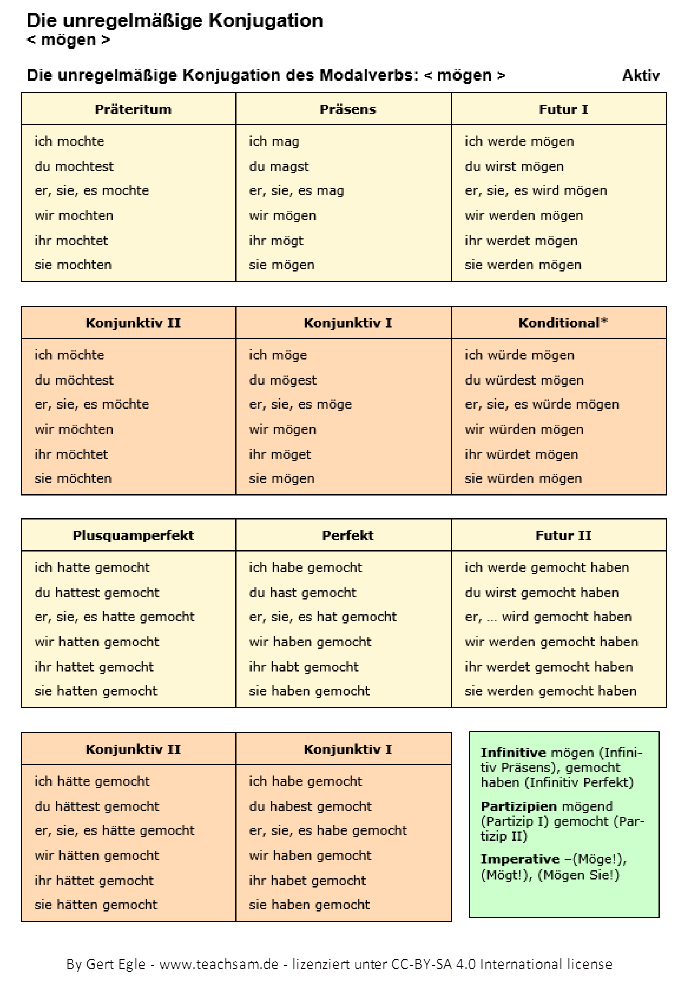 PräteritumPräsensFutur Iich mochtedu mochtester, sie, es mochtewir mochtenihr mochtetsie mochtenich magdu magster, sie, es magwir mögenihr mögtsie mögenich werde mögendu wirst mögener, sie, es wird mögenwir werden mögenihr werdet mögensie werden mögenKonjunktiv IIKonjunktiv IKonditional*ich möchtedu möchtester, sie, es möchtewir möchtenihr möchtetsie möchtenich mögedu mögester, sie, es mögewir mögenihr mögetsie mögenich würde mögendu würdest mögener, sie, es würde mögenwir würden mögenihr würdet mögensie würden mögenPlusquamperfektPerfekt Futur IIich hatte gemochtdu hattest gemochter, sie, es hatte gemochtwir hatten gemochtihr hattet gemochtsie hatten gemochtich habe gemochtdu hast gemochter, sie, es hat gemochtwir haben gemochtihr habt gemochtsie haben gemochtich werde gemocht habendu wirst gemocht habener, … wird gemocht habenwir werden gemocht habenihr werdet gemocht habensie werden gemocht habenKonjunktiv IIKonjunktiv Iich hätte gemochtdu hättest gemochter, sie, es hätte gemochtwir hätten gemochtihr hättet gemochtsie hätten gemochtich habe gemochtdu habest gemochter, sie, es habe gemochtwir haben gemochtihr habet gemochtsie haben gemocht